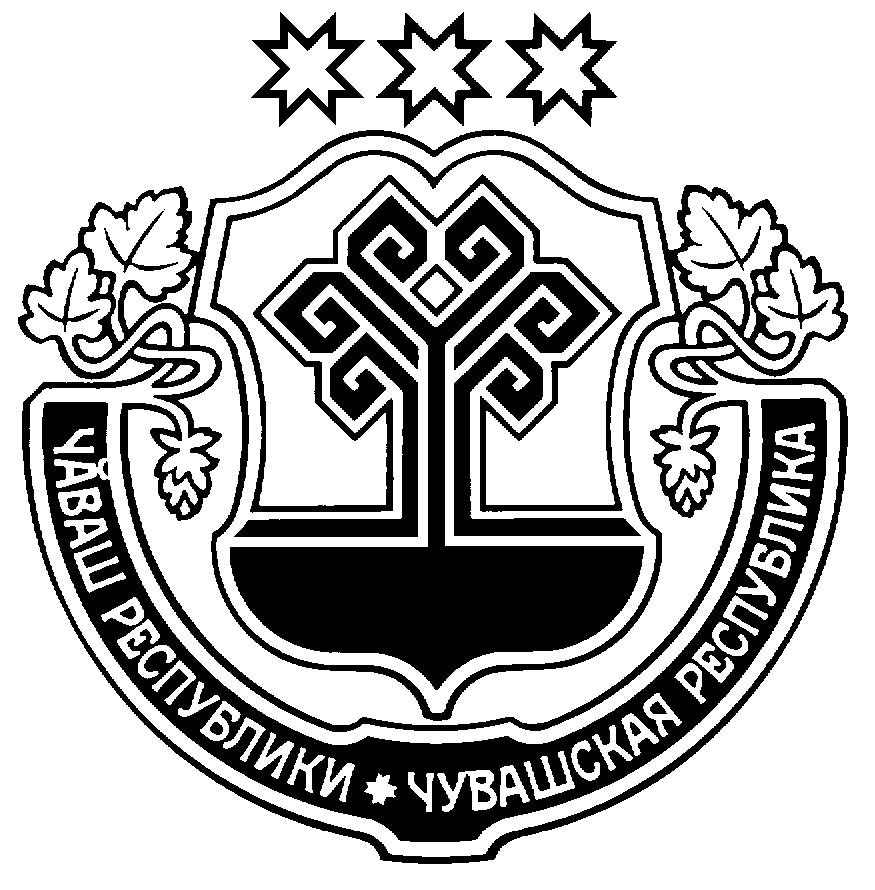  Чёваш Республикин                                                         Администрация  Пёрачкав район.нчи                                                       Порецкого района    администраций.                                                      Чувашской Республики         ЙЫШЁНУ                                                               ПОСТАНОВЛЕНИЕ          19.10. 2017   № 333                                                                         19.10. 2017   № 333      Пёрачкав сали                                                                               с. ПорецкоеО признании победителя ежегодного конкурса на переходящий приз в честь Героя Социалистического Труда бригадира тракторной бригадыЧулкова Василия Михайловича        В соответствии с Положением «О ежегодном районном конкурсе на переходящий приз в честь Героя Социалистического Труда Чулкова Василия Михайловича», утвержденным постановлением  администрации Порецкого района № 337 от 28. 09. 2011  и на основании представленных материалов по итогам работ за 9 месяцев 2017 г на признание победителем ежегодного переходящего приза имени Героя Социалистического Труда бригадира тракторной бригады Чулкова Василия Михайловича, администрация  Порецкого района п о с т а н о в л я е т :      1. Признать победителем в районном  конкурсе на  ежегодный переходящий приз имени Героя Социалистического Труда бригадира тракторной бригады Чулкова Василия Михайловича, механизатора ООО «ОПХ  «Простор» Ершова Александра Владимировича,  выработавшего  5511 эт/га на тракторе «ДЖОН ДИР»-9320.     2. Наградить победителя районного соревнования переходящим призом имени     Героя Социалистического Труда бригадира тракторной бригады Чулкова Василия Михайловича, дипломом и денежной премией.      3. Источником финансирования выплат денежных призов являются средства местного бюджета  по статье «Прочие расходы».   4. Чествование призера провести 27 октября 2017г. на районном празднике, посвященном Дню работников сельского хозяйства и перерабатывающей промышленности.И.о. главы администрации                                     Порецкого района                                                                                                    В.В. Журина                   